Publicado en Valencia el 28/09/2017 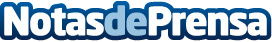 Las energías renovables supondrán un 85% del consumo energético en 2050La empresa Det Norske Veritas ha presentado el informe Transition Outlook 2017 ''A global and regional forecast of the energy transition to 2050'' donde explica las nuevas tendencias de consumo que se darán en el año 2050, un consumo comprometido con el cuidado del medio ambiente y la explotación de las energías renovablesDatos de contacto:Asefen EmpresasAsesoría de eficiencia energética - Ahorro de energía696148347Nota de prensa publicada en: https://www.notasdeprensa.es/las-energias-renovables-supondran-un-85-del Categorias: Internacional Valencia Ecología Emprendedores Innovación Tecnológica Sector Energético http://www.notasdeprensa.es